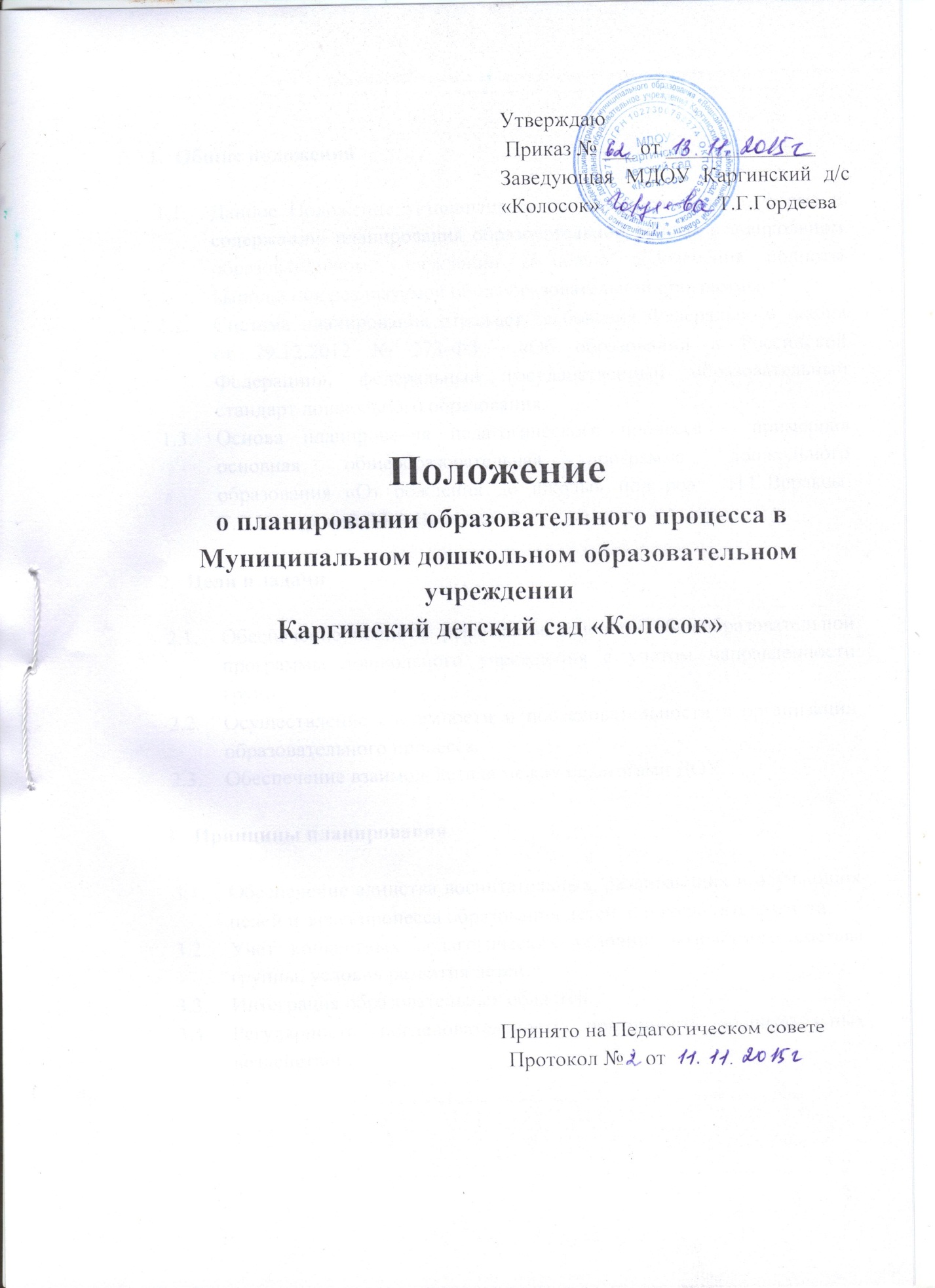 Общие положенияДанное Положение устанавливает единые требования к форме и содержанию планирования образовательной работы в дошкольном образовательном учреждении с целью обеспечения полноты выполнения реализуемой общеобразовательной программы.Система планирования отражает требования Федерального закона от 29.12.2012 № 273-ФЗ  «Об образовании в Российской Федерации», федеральных государственных требований к структуре основной общеобразовательной программы дошкольного образования.Основа планирования педагогического процесса – примерная основная общеобразовательная программа дошкольного образования «От рождения до школы» под ред.  Н.Е.Вераксы, Т.С.Комаровой, М.А.ВасильевойЦели и задачиОбеспечение полноты реализации основной общеобразовательной программы дошкольного учреждения с учетом направленности групп.Осуществление системности и последовательности в организации образовательного процесса.Обеспечение взаимодействия между педагогами ДОУ.Принципы планирования.Обеспечение единства воспитательных, развивающих и обучающих целей и задач процесса образования детей дошкольного возраста.Учет конкретных педагогических условий: возрастного состава группы, условия развития детей.Интеграция образовательных областей.Регулярность, последовательность, повторность воспитательных воздействий.Содержание работы.С целью обеспечения единых требований к структуре и форме планирования в дошкольном учреждении утвердить документацию следующих видов:нормативно-правовые основы деятельности педагога;организационно-методические основы деятельности;планирование (перспективное и календарное) в утвержденной формеПланирование работы на день осуществляется на основе циклограммы и календарно-тематического планирования в Рабочей программе воспитателя.Планирование реализуется педагогами группы совместно.В плане должны учитываться особенности развития детей данной группы и конкретные условия ДОУ.Документация и ответственность.План является обязательным документом педагогов.Контроль за планированием осуществляется заведующей и старшим воспитателем ДОУ ежемесячно с соответствующей пометкой в листе контроля за состоянием планирования